Наши праздникиПраздники в детском саду не только приносят радость, но и обогащают жизнь детей, способствуя полному и гармоничному развитию. Подготовка к мероприятию, праздничное оформление, репетиции в костюмах и изготовление подарков - вызывают у малышей радостное ожидание этого события. Особый праздничный подъем обостряет чувства детей, они по-иному, чем на обычных занятиях, проникаются содержанием исполняемых песен, стихотворений, танцев. Поэтому на праздничных утренниках осуществляется одновременно эстетическое и нравственное воспитание детей.Как и многие воспитатели, за многолетнюю работу в детском саду, я сыграла множество ролей на детских утренниках. Мне всегда нравится перевоплощение в разных сказочных персонажей. Вот некоторые из сыгранных мной ролей: Оле  Лукойе ,  Карлсон, Баба Яга Клоун,Любимая моя роль – Старуха Шапокляк, Она не пугает детей, не вызывает отрицательных эмоций, а своими проказами пробуждает улыбку, возможность показать детям свою смекалку и сообразительность. Во  время   выступления  люблю смотреть в детские глаза: удивлённые, восхищенные, радостные. Я рада, что своей игрой пробуждаю у детей эти эмоции, обогащая их внутренний духовно - эмоциональный мир. Вот такая она, моя Старуха Шапокляк.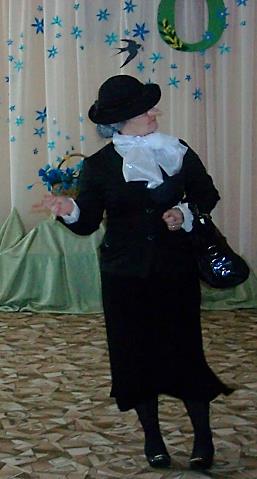 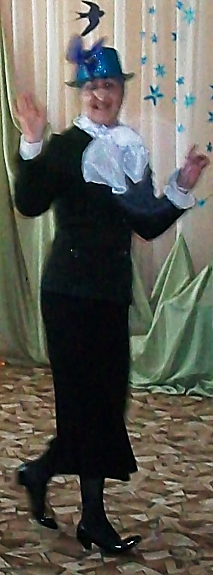 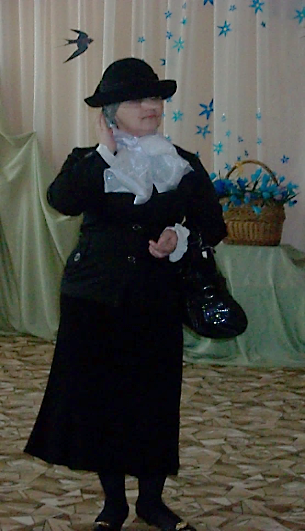 